L.I:- To be able to simplify factions to their lowest form.I will be successful if..I can recall multiplication and division facts.I can explain how to find the lowest form.I can explain my thinking.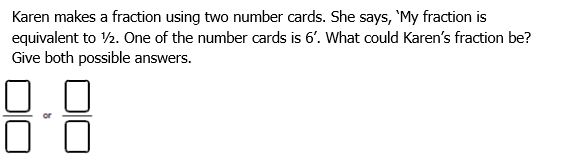 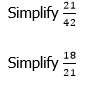 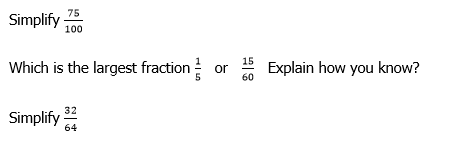 